Зміст планів семінарських занятьПлани семінарських занять і методичні рекомендації щодо їх проведення з навчальної дисципліни включають такі розділи:План семінарського заняття № 1Тема № 1-2 Ринок фінансових послуг та його роль в економіці. Суб’єкти ринку фінансових послуг. Інституційна та сегментарна структура ринку фінансових послуг.                                                                                     (назва теми відповідно до РПНД)Навчальний час: 2 год.Міжпредметні зв’язки вивчення тем ґрунтується на засвоєнні та володінні фундаментальних економічних дисциплін, зокрема таких як “Мікроекономіка”, “Макроекономіка”, “Фінанси”, Фінансовий ринок.Мета і завдання семінару є формування базових знань сутності ринку фінансових послуг, функцій, структури та його ролі у ринковій економіціПитання для перевірки базових знань за темою семінару:Які передумови виникнення фінансового ринку?Які основні функції виконує фінансовий ринок?У чому полягає головна економічна роль фінансового ринку?Що таке «фінансова послуга»?Які ознаки структуризації ринку фінансових послуг?План семінару: (проблемні питання і завдання, які спрямовують студента на їх обговорення)Сутність та функції фінансового ринку. Роль ринку фінансових послуг у економіці держави.Суб’єкти ринку фінансових послуг, їх класифікація та функції.Структуризація РФП за ознаками (часовою та інституційною) та їх характеристика.Додаткові завдання для підготовки до семінару: (підготовка доповідей, презентацій на теми, які пропонуються викладачем або студентом, але з обов’язковим узгодженням з викладачем).Форми контролю знань – обговорення питань, доповідей, презентація виконаних завдань, тестування.Рекомендована література до теми семінару: (перелік джерел інформації, які допоможуть студенту підготуватися до заняття, отримати додаткову наукову інформацію, поглибити знання з окремих питань).Законодавчі та нормативні акти:  Закон України “Про фінансові послуги та державне регулювання ринку фінансових послуг”, 2002.[Електронний ресурс]. – Режим доступу: www.rada.gov.uaОсновна та допоміжна література: 1. Близнюк О.П., Іванюта О.М. Ринок фінансових послуг/ О.П.Близнюк, О.М.Іванюта – Х. : ХДУХТ, 2017. – 255 с.Інтернет-ресурси:1. Офіційний сайт Верховної Ради України. [Електронний ресурс]. Режим доступу: http://www.zakon.rada.gov.ua/.2.Офіційний сайт Урядового порталу. [Електронний ресурс]. Режим доступу: http://www.kmu.gov.ua/.3.Офіційний сайт Міністерства фінансів України. [Електронний ресурс]. Режим доступу: http://www.minfin.gov.ua/.4.Офіційний сайт Державної комісії з регулювання ринків фінансових послуг України — http://www.dfp.gov. на/5.Офіційний сайт Державної фіскальної служби. [Електронний ресурс]. Режим доступу: http://minrd.gov.ua/Обладнання заняття, ТЗН тощо:  ______________________________________________________Завдання студентам на самостійне опрацювання навчального матеріалу для підготовки до наступного семінарського заняття.Укладач(і):____________  Ярема Б.П.., доцент, к.е.н., доцент                           (підпис)                                      (ПІБ, посада, науковий ступінь, вчене звання)План семінарського заняття № 2Тема № 3 “ Поняття і класифікація фінансового посередництва                                                                                     (назва теми відповідно до РПНД)Навчальний час: 2 год.Міжпредметні зв’язки вивчення тем ґрунтується на засвоєнні та володінні фундаментальних економічних дисциплін, зокрема таких як “Мікроекономіка”, “Макроекономіка”, “Фінанси”, Фінансовий ринок.Мета і завдання семінару є формування теоретичних знань сутності фінансового посередництва, класифікації фінансових посередників на фінансовому ринку.Питання для перевірки базових знань за темою семінару:Хто такі суб’єкти ринку фінансових послуг, яку роль вони виконують?Як класифікуються суб’єкти ринку фінансових послуг за різними ознаками?У чому полягає роль фінансових посередників на ринку фінансових послуг?Як класифікуються фінансові посередники на фінансовому ринку за різними ознаками?План семінару: (проблемні питання і завдання, які спрямовують студента на їх обговорення)Роль посередництва в кругообігу капіталу. Інституційні фінансові посередники: комерційні банки небанківські інститути (інвестиційні компанії, інвестиційні фонди, інвестиційні трасти). Інші фінансові посередники: страхові компанії, ощадні банки та ощадно-кредитні асоціації, кредитні спілки, пенсійні фонди, довірчі товариства, ломбарди.Трансформаційні послуги фінансових посередників.Додаткові завдання для підготовки до семінару: (підготовка доповідей, рефератів, есе, презентацій тощо на теми, які пропонуються викладачем або студентом, але з обов’язковим узгодженням з викладачем).Форми контролю знань – обговорення питань, доповідей, рефератів; презентація виконаних завдань, розв’язання вправ, тестування тощо.Рекомендована література до теми семінару: (перелік джерел інформації, які допоможуть студенту підготуватися до заняття, отримати додаткову наукову інформацію, поглибити знання з окремих питань).Законодавчі та нормативні акти:  Закон України “Про фінансові послуги та державне регулювання ринку фінансових послуг”, 2002.Закон України “Про депозитарну діяльність”, 2013.Закон України „Про банки та банківську діяльність”, 2001.Закон України “Про інвестиційну діяльність” від 18.09.91.Закон України “Про режим іноземного інвестування” від 19.03.96.Закон України “Про внесення змін до Закону України “Про страхування” від 04.10.2001.Закон України “Про цінні папери та фондовий ринок” від 23.02.96.Про інвестиційні фонди та інвестиційні компанії: Указ Президента України від 19.02.93.Про систему валютного регулювання і валютного контролю: Декрет КМУ від 19.02.93.Про довірчі товариства: Декрет КМУ від 19.02.93.Про порядок регулювання діяльності банків в Україні: Інструкція НБУ від 28.08.2001.Основна та допоміжна література: 1. Близнюк О.П., Іванюта О.М. Ринок фінансових послуг/ О.П.Близнюк, О.М.Іванюта – Х. : ХДУХТ, 2017. – 255 с.Інтернет-ресурси:Офіційний сайт Верховної Ради України. [Електронний ресурс]. Режим доступу: http://www.zakon.rada.gov.ua/.Офіційний сайт Урядового порталу. [Електронний ресурс]. Режим доступу: http://www.kmu.gov.ua/.Офіційний сайт Міністерства фінансів України. [Електронний ресурс]. Режим доступу: http://www.minfin.gov.ua/.Офіційний сайт Державної комісії з регулювання ринків фінансових послуг України — http://www.dfp.gov. на/Офіційний сайт Державної фіскальної служби. [Електронний ресурс]. Режим доступу: http://minrd.gov.ua/Обладнання заняття, ТЗН тощо:  ______________________________________________________Завдання студентам на самостійне опрацювання навчального матеріалу для підготовки до наступного семінарського заняття.Укладач(і):____________  Ярема Б.П., доцент, к.е.н., доцент                           (підпис)                                      (ПІБ, посада, науковий ступінь, вчене звання)План семінарського заняття № 3Тема № 8 “ Фінансові послуги з перейняття ризику.                                                                                     (назва теми відповідно до РПНД)Навчальний час: 2 год.Міжпредметні зв’язки вивчення тем ґрунтується на засвоєнні та володінні фундаментальних економічних дисциплін, зокрема таких як “Мікроекономіка”, “Макроекономіка”, “Фінанси”, Фінансовий ринок.Мета і завдання семінару є формування теоретичних знань з сутності та видів фінансових ризиків, страхування та хеджування, інжинірингу.Питання для перевірки базових знань за темою семінару:Які основні стратегії захисту від валютних ризиків вам відомі?Які фактори впливають на вибір конкретного методу страхування валютного ризику?В чому полягає сутність хеджування ризиків на фінансовому ринку?Назвіть сучасні методи та схеми хеджування ризиків на фінансовому ринку.План семінару: (проблемні питання і завдання, які спрямовують студента на їх обговорення)Поняття та види ризиків на ринку фінансових послуг. Фінансові ризики. Страхування та хеджування. Інжиніринг. Консалтингові фірми та їх роль у зниженні ризику.Проблеми організації ф’ючерсної торгівлі на сучасному етапі розвитку економіки.Оптимізація впливу ризиків на діяльність суб’єктів фінансового ринку.Додаткові завдання для підготовки до семінару: (підготовка доповідей, рефератів, есе, презентацій тощо на теми, які пропонуються викладачем або студентом, але з обов’язковим узгодженням з викладачем).Форми контролю знань – обговорення питань, доповідей, рефератів; презентація виконаних завдань, розв’язання вправ, тестування тощо.Рекомендована література до теми семінару: (перелік джерел інформації, які допоможуть студенту підготуватися до заняття, отримати додаткову наукову інформацію, поглибити знання з окремих питань).Законодавчі та нормативні акти:  Закон України “Про фінансові послуги та державне регулювання ринку фінансових послуг”, 2002.Закон України “Про депозитарну діяльність”, 2013.Закон України „Про банки та банківську діяльність”, 2001.Закон України “Про інвестиційну діяльність” від 18.09.91.Закон України “Про режим іноземного інвестування” від 19.03.96.Закон України “Про внесення змін до Закону України “Про страхування” від 04.10.2001.Закон України “Про цінні папери та фондовий ринок” від 23.02.96.Про інвестиційні фонди та інвестиційні компанії: Указ Президента України від 19.02.93.Про систему валютного регулювання і валютного контролю: Декрет КМУ від 19.02.93.Про довірчі товариства: Декрет КМУ від 19.02.93.Про порядок регулювання діяльності банків в Україні: Інструкція НБУ від 28.08.2001.Основна та допоміжна література: 1. Близнюк О.П., Іванюта О.М. Ринок фінансових послуг/ О.П.Близнюк, О.М.Іванюта – Х. : ХДУХТ, 2017. – 255 с.Інтернет-ресурси:Офіційний сайт Верховної Ради України. [Електронний ресурс]. Режим доступу: http://www.zakon.rada.gov.ua/.Офіційний сайт Урядового порталу. [Електронний ресурс]. Режим доступу: http://www.kmu.gov.ua/.Офіційний сайт Міністерства фінансів України. [Електронний ресурс]. Режим доступу: http://www.minfin.gov.ua/.Офіційний сайт Державної комісії з регулювання ринків фінансових послуг України — http://www.dfp.gov. на/Офіційний сайт Державної фіскальної служби. [Електронний ресурс]. Режим доступу: http://minrd.gov.ua/Обладнання заняття, ТЗН тощо:  ______________________________________________________Завдання студентам на самостійне опрацювання навчального матеріалу для підготовки до наступного семінарського заняття.Укладач(і):____________  Ярема Б.П., доцент, к.е.н., доцент                           (підпис)                                      (ПІБ, посада, науковий ступінь, вчене звання)План семінарського заняття № 4Тема № 9-10 Інфраструктура ринку фінансових послуг.  Державне регулювання та саморегулювання ринку фінансових послуг.                                                                                   (назва теми відповідно до РПНД)Навчальний час: 2 год.Міжпредметні зв’язки вивчення тем ґрунтується на засвоєнні та володінні фундаментальних економічних дисциплін, зокрема таких як “Мікроекономіка”, “Макроекономіка”, “Фінанси”, Фінансовий ринок.Мета і завдання семінару є формування теоретичних знань сутності інфраструктури ринку фінансових послуг,  державного регулювання та саморегулювання ринку фінансових послуг.                                        Питання для перевірки базових знань за темою семінару:У чому полягає сутність та значення інфраструктури ринку фінансових послуг? Яка система інфраструктури ринку фінансових послуг в Україні?У чому полягає сутність та необхідність державного регулювання ринку фінансових послуг в Україні?Яка основна мета державного регулювання ринку фінансових послуг в Україні?План семінару: (проблемні питання і завдання, які спрямовують студента на їх обговорення)Поняття інфраструктури ринку фінансових послуг. Значення інфраструктури для розвитку фінансового ринку. Система інфраструктури ринку фінансових послуг в Україні. Правове та законодавче регулювання ринку фінансових послуг.Державне регулювання фондового ринку в Україні. Стратегія розвитку фондового ринку. Додаткові завдання для підготовки до семінару: (підготовка доповідей, рефератів, на теми, які пропонуються викладачем або студентом, але з обов’язковим узгодженням з викладачем).Форми контролю знань – обговорення питань, доповідей, рефератів; тестування тощо.Рекомендована література до теми семінару: (перелік джерел інформації, які допоможуть студенту підготуватися до заняття, отримати додаткову наукову інформацію, поглибити знання з окремих питань).Законодавчі та нормативні акти:  Закон України “Про фінансові послуги та державне регулювання ринку фінансових послуг”, 2002.Закон України “Про депозитарну діяльність”, 2013.Закон України „Про банки та банківську діяльність”, 2001.Закон України “Про інвестиційну діяльність” від 18.09.91.Закон України “Про режим іноземного інвестування” від 19.03.96.Закон України “Про внесення змін до Закону України “Про страхування” від 04.10.2001.Закон України “Про цінні папери та фондовий ринок” від 23.02.96.Про інвестиційні фонди та інвестиційні компанії: Указ Президента України від 19.02.93.Про систему валютного регулювання і валютного контролю: Декрет КМУ від 19.02.93.Про довірчі товариства: Декрет КМУ від 19.02.93.Про порядок регулювання діяльності банків в Україні: Інструкція НБУ від 28.08.2001.Основна та допоміжна література: 1. Близнюк О.П., Іванюта О.М. Ринок фінансових послуг/ О.П.Близнюк, О.М.Іванюта – Х. : ХДУХТ, 2017. – 255 с.Інтернет-ресурси:Офіційний сайт Верховної Ради України. [Електронний ресурс]. Режим доступу: http://www.zakon.rada.gov.ua/.Офіційний сайт Урядового порталу. [Електронний ресурс]. Режим доступу: http://www.kmu.gov.ua/.Офіційний сайт Міністерства фінансів України. [Електронний ресурс]. Режим доступу: http://www.minfin.gov.ua/.Офіційний сайт Державної комісії з регулювання ринків фінансових послуг України — http://www.dfp.gov. на/Офіційний сайт Державної фіскальної служби. [Електронний ресурс]. Режим доступу: http://minrd.gov.ua/Обладнання заняття, ТЗН тощо:  ______________________________________________________Завдання студентам на самостійне опрацювання навчального матеріалу для підготовки до наступного семінарського заняття.Укладач(і):____________  __________ Ярема Б.П., доцент, к.е.н., доцент __                           (підпис)                                      (ПІБ, посада, науковий ступінь, вчене звання)Результати роботи оцінюються викладачем згідно з чинною шкалою оцінювання.Критерії оцінювання роботи студента на семінарському занятті приведені в підрозділі  9.2 Робочої програми навчальної дисципліни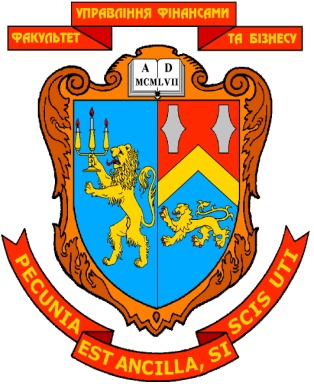 МІНІСТЕРСТВО ОСВІТИ І НАУКИ УКРАЇНИЛЬВІВСЬКИЙ НАЦІОНАЛЬНИЙ УНІВЕРСИТЕТ ІМЕНІ ІВАНА ФРАНКАФАКУЛЬТЕТ УПРАВЛІННЯ ФІНАНСАМИ ТА БІЗНЕСУЗАТВЕРДЖЕНОНа засіданні кафедри фінансів суб”єктів господарюванняПротокол «___» від____________2017 р.Зав. кафедри  ____________  проф. К.В.Васьківська                (підпис)          ПЛАНИ СЕМІНАРСЬКИХ ЗАНЯТЬІ МЕТОДИЧНІ РЕКОМЕНДАЦІЇЩОДО ЇХ ПРОВЕДЕННЯЗ НАВЧАЛЬНОЇ ДИСЦИПЛІНИ___Ринок фінансових послуг(назва навчальної дисципліни)галузь знань: 07 «Управління та адміністрування»  (шифр та найменування галузі знань)     спеціальність:  072 «Фінанси, банківська справа та страхування»                           (шифр та найменування спеціальності)     спеціалізація: «Фінанси, митна справа та оподаткування»                          (найменування спеціалізації)освітній ступінь: _____магістр_________                                  (бакалавр, магістр)Укладач(і):Ярема Б.П.,доцент, к.е.н., доцент         (ПІБ, посада, науковий ступінь, вчене звання)ЛЬВІВ 2017КАФЕдра фінансів суб”єктів господарюванняМІНІСТЕРСТВО ОСВІТИ І НАУКИ УКРАЇНИЛЬВІВСЬКИЙ НАЦІОНАЛЬНИЙ УНІВЕРСИТЕТ ІМЕНІ ІВАНА ФРАНКАФАКУЛЬТЕТ УПРАВЛІННЯ ФІНАНСАМИ ТА БІЗНЕСУЗАТВЕРДЖЕНОНа засіданні кафедри фінансів суб”єктів господарюванняПротокол «___» від____________2017 р.Зав. кафедри  ____________  проф. К.В.Васьківська                (підпис)          ПЛАНИ СЕМІНАРСЬКИХ ЗАНЯТЬІ МЕТОДИЧНІ РЕКОМЕНДАЦІЇЩОДО ЇХ ПРОВЕДЕННЯЗ НАВЧАЛЬНОЇ ДИСЦИПЛІНИ___Ринок фінансових послуг(назва навчальної дисципліни)галузь знань: 07 «Управління та адміністрування»  (шифр та найменування галузі знань)     спеціальність:  072 «Фінанси, банківська справа та страхування»                           (шифр та найменування спеціальності)     спеціалізація: «Фінанси, митна справа та оподаткування»                          (найменування спеціалізації)освітній ступінь: _____магістр_________                                  (бакалавр, магістр)Укладач(і):Ярема Б.П.,доцент, к.е.н., доцент         (ПІБ, посада, науковий ступінь, вчене звання)ЛЬВІВ 2017РОЗДІЛ  1.МЕТОДИЧНІ РЕКОМЕНДАЦІЇ ЩОДО ПРОВЕДЕННЯ СЕМІНАРСЬКИХ       ЗАНЯТЬРОЗДІЛ 2.   КАЛЕНДАРНО-ТЕМАТИЧНИЙ ПЛАН ПРОВЕДЕННЯ СЕМІНАРСЬКИХ ЗАНЯТЬРОЗДІЛ 3.ПЛАНИ СЕМІНАРСЬКИХ ЗАНЯТЬРОЗДІЛ 4.КРИТЕРІЇ ОЦІНЮВАННЯ